汉语言文学专业本科毕业论文考核安排一、报考条件1．本专业至少8门课程已合格。2．具有国民教育系列专科或以上学历。或能在答辩前取得国民教育系列专科或以上学历者，提供就读学校学籍管理部门的应届毕业生证明（证明中需明确毕业时间，毕业时间最迟为2022年10月），视同符合学历条件，但答辩时需提供毕业证书原件，无证书原件者取消答辩资格，且论文指导、答辩费不退。二、报考程序1．考生须于2022年5月29日16时前登录“江苏省高等教育自学考试网上信息系统”（网址为https://sdata.jseea.cn/），按照要求进行实践课程（论文）报名，逾期不予受理，后果由考生本人负责。2．考生须在报名系统中提交《自学考试本科毕业论文申请回执》（PDF版，请详细、正确地填写《申请回执》，表内的联系电话、电子邮箱须与系统中的联系电话、电子邮箱一致）。资审未通过者，请上传毕业证书图片或就读学校学籍管理部门出具的应届毕业生证明。免考正在办理中者，请上传免考材料图片；或转考成绩未录入系统的，请上传转考材料图片。3．考生须于2022年6月13日-15日，登录“江苏省高等教育自学考试网上信息系统”（网址为https://sdata.jseea.cn/），查看论文报考审核结果。审核通过的考生请于6月16日16时前将论文指导、答辩费200元通过报名网站电子支付系统进行支付。未按时支付，视为放弃报考（支付过程出现问题请联系025-83598522）。4．审核通过的考生请申请加入答辩QQ群，群号：753622503。考生报名提交后，课程报考状态显示待审核 ；审核通过后，显示已通过审核，待支付；支付后，显示报考成功。审核不通过者，如有疑问，请及时联系025-83598522.考生必须同时履行以上4项手续，报考才算成功。三、论文撰写要求1．选题要求：考生应结合实际工作和本专业所学课程自拟题目和提纲，选择中国现当代文学、中国古代文学、外国文学、文学理论、古代汉语、现代汉语、语言应用、写作学以及中国文化等方面的论题。2．论文要求：考生应有自己的观点，且观点明确，有一定新意，内容充实，条理清楚，语言通畅，格式规范。字数6000字以上。3．已发表的论文不能再用。如在论文撰写中弄虚作假，将按有关规定严肃处理。4. 格式要求：登录南京师范大学文学院网站，“继续教育”站点，“文件下载”栏http://wxy.njnu.edu.cn/jxjy/wjxz.htm下载。四、日程安排1．2022年6月13日之前我校对考生申请材料进行资格审核，并在江苏省教育考试院网站报名系统中公布审核结果，届时请考生密切关注“江苏省高等教育自学考试网上信息系统”中的审核结果，如有疑问，请与我校自考办联系。电话：025-83598522。2．报考成功后，文学院将根据考生选题，确定指导教师，并于2022年7月中旬以电子邮件的方式通知考生。届时若收不到通知，请工作时间电话与南京师范大学文学院田俊老师联系（025-83598452）。3．考生的论文初稿、修改稿直接寄交指导教师指导（所有稿件自留原稿）。4．请考生将论文完成稿一式叁份于2022年10月25日前（以邮戳为准）寄交指导教师，逾期未交取消本次论文答辩资格，且论文指导、答辩费不退。5．考生完成论文后，须做好答辩准备。答辩时间拟定于2022年11月上旬进行，具体安排将会通过电子邮件通知。五、考生注意事项1.考生在论文答辩报到、答辩时须持本人的居民身份证、准考证等证件。2.论文考核成绩将在https://sdata.jseea.cn/网站上发布。自学考试本科毕业论文申请回执提示：填写完后请另存为pdf格式，仅1页，勿生成2页，上传时只允许pdf格式上传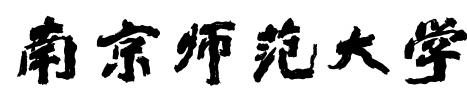 自学考试毕业论文                专业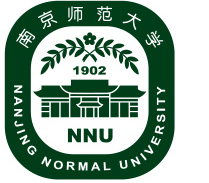 论文题目：                                                    答辩编号：                     作    者：                    准考证号：                    指导教师：                    年     月      日南京师范大学自学考试毕业论文登记表成绩为五级：优秀、良好、中等、合格、不合格。姓    名性别专业名称准考证号联系电话联系电话电子邮箱拟写的论文题目为何要写这个题目？已读过哪些有关书籍、文章或资料。（不超过200字）论文简要提纲（不超过200字）作者：准考证号：答辩通知书编号：专业名称：专业名称：专业名称：论文题目：论文题目：论文题目：答辩时间：答辩时间：答辩时间：论文主要内容：论文主要内容：论文主要内容：答辩纪录（包括所提问题及答辩情况）：指导教师：答辩纪录（包括所提问题及答辩情况）：指导教师：答辩纪录（包括所提问题及答辩情况）：指导教师：指导教师评语：成绩：                     指导教师姓名：（签章）                           职称：年  月  日指导教师评语：成绩：                     指导教师姓名：（签章）                           职称：年  月  日指导教师评语：成绩：                     指导教师姓名：（签章）                           职称：年  月  日答辩小组评语：成 绩：                         组长姓名：组员姓名：  年  月  日答辩小组评语：成 绩：                         组长姓名：组员姓名：  年  月  日答辩小组评语：成 绩：                         组长姓名：组员姓名：  年  月  日